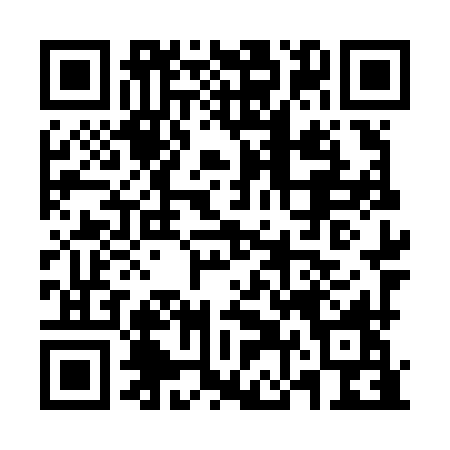 Ramadan times for Xixiang County, ChinaMon 11 Mar 2024 - Wed 10 Apr 2024High Latitude Method: Angle Based RulePrayer Calculation Method: Muslim World LeagueAsar Calculation Method: ShafiPrayer times provided by https://www.salahtimes.comDateDayFajrSuhurSunriseDhuhrAsrIftarMaghribIsha11Mon5:425:427:0412:594:216:546:548:1112Tue5:415:417:0312:594:226:556:558:1213Wed5:405:407:0212:584:226:556:558:1314Thu5:385:387:0112:584:226:566:568:1315Fri5:375:376:5912:584:226:576:578:1416Sat5:365:366:5812:584:236:586:588:1517Sun5:345:346:5712:574:236:586:588:1618Mon5:335:336:5512:574:236:596:598:1719Tue5:325:326:5412:574:237:007:008:1720Wed5:305:306:5312:564:247:017:018:1821Thu5:295:296:5112:564:247:017:018:1922Fri5:275:276:5012:564:247:027:028:2023Sat5:265:266:4912:554:247:037:038:2124Sun5:255:256:4712:554:247:037:038:2125Mon5:235:236:4612:554:257:047:048:2226Tue5:225:226:4512:554:257:057:058:2327Wed5:205:206:4312:544:257:067:068:2428Thu5:195:196:4212:544:257:067:068:2529Fri5:175:176:4112:544:257:077:078:2630Sat5:165:166:3912:534:257:087:088:2631Sun5:145:146:3812:534:267:097:098:271Mon5:135:136:3712:534:267:097:098:282Tue5:125:126:3512:524:267:107:108:293Wed5:105:106:3412:524:267:117:118:304Thu5:095:096:3312:524:267:117:118:315Fri5:075:076:3212:524:267:127:128:326Sat5:065:066:3012:514:267:137:138:327Sun5:045:046:2912:514:267:147:148:338Mon5:035:036:2812:514:267:147:148:349Tue5:015:016:2612:504:267:157:158:3510Wed5:005:006:2512:504:267:167:168:36